APPLICATION FORM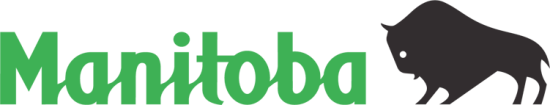 Advertisement #36664 – Human Resource Administrative Clerk You are not required to submit a cover letter, but may be asked to submit a resume, references, or other documentation at a later point if invited for further consideration.The selection board will rely only on information provided in this form to determine whether a candidate will be invited for further assessment. PART 1: APPLICANT INFORMATION(REQUIRED) I am currently employed with the Manitoba Government in a term, regular or departmental position. PART 2: SCREENING CRITERIA(REQUIRED)For screening criteria 1 through 4, please respond to the criteria. Where appropriate, use significant examples from your experience. Experience can include work, volunteer and/or educational experience.  For screening criteria 1 through 4, you must not exceed a maximum of 200 words per screening criterion.  DESIRED: Ability to communicate verbally and in writing in French.Do you have the ability to communicate verbally and in writing in French?  YES   NOPART 3: EMPLOYMENT EQUITY DECLARATION(VOLUNTARY)The Manitoba government recognizes the importance of building an exemplary civil service that is inclusive and reflective of the population it serves. We encourage applicants to voluntarily self-declare if they are from any of the following employment equity groups: women, Indigenous people, visible minorities, and persons with disabilities.Click here for more information on the Employment Equity Policy.Please check the boxes that apply to you. Note that you may declare in one or more of the employment equity groups.  WOMEN  INDIGENOUS PEOPLE  PERSONS WITH DISABILITIES  VISIBLE MINORITIESPART 4: VETERANS’ PREFERENCE DECLARATION(VOLUNTARY)Veteran status is a consideration in all competitions where it is deemed to be in the public interest.  Completion of this veterans’ preference declaration is voluntary.Click here for more information on the Veterans’ Preference Policy. I wish to declare Veteran statusPART 5: APPLICATION DECLARATION(REQUIRED)Date:      We thank all who apply and advise that only those selected for further consideration will be contacted.Advertisement #36664Job TitleHuman Resource Administrative Clerk Department(s)Manitoba Civil Service CommissionFirst Name:     First Name:     Family (last) Name:     Family (last) Name:     Phone Number:     Phone Number:     Email:     Email:     Address:     Address:     City:      City:      Province:     Country:     Country:     Postal Code:     Screening criteriaDescribe how you meet each screening criterion, using specific examples, as appropriate.For criteria 1 through 4, you must not exceed a maximum of 200 words per screening criterion.  1.  Experience providing administrative and clerical support, including reception duties, data entry, reporting, maintaining tracking systems, files and filing systems.2.Experience proof-reading, editing and formatting correspondence and reports with accuracy and attention to detail3. Experience supporting organizational change with hope, optimism and resiliency; and a demonstrated commitment towards innovation and responsible risk taking.4.  Experience handling sensitive and confidential information. By indicating “yes” in the adjacent box, I certify that the information provided on this application is accurate and complete to the best of my knowledge as of the date indicated below.  I understand that falsified or misleading statements and omissions will result in rejection of this application and, if employed, may be cause for termination. (yes/no)